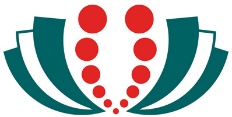 Haven Amphitheatre – Production Management Plan(Complete details/ tick where relevant)NAME of event/ production:	Briefly describe (or tick) type of event:Musical and/ or vocals	Cabaret	Theatre	Community carols	Other	Dates of the production:	Times of performances: 	Audience numbers:	Maximum 350	Less than 100	Lighting requirements:  As provided on site	Additional lighting required (provide reason)	Sound/ audio requirements: As provided on site	Additional sound required (provide reason)	Refreshments for patrons:  No refreshments provided 	Tea/ coffee/ soft drinks/ juices	Alcohol as BYO……………….………………………………………………………………Packaged snacks	Other	Volunteers (number of)…………………………………………………………………………………………………………..Traffic marshal (name and contact details)……………………………………………………………………………..Fire warden (name and contact details)………………………………………………………………………………….Return this form to the Festival and Events Team Leader, minimum 4 weeks before event.